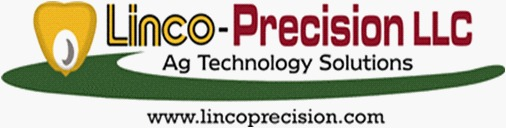 900 W. Main St. El Paso, Illinois, 61738 USA Toll Free Phone: (800)322-7156 or (309)527-6455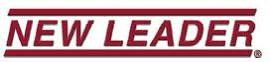 10% Off Regular Retail Price All Parts -- including Belt Over Chains Expires 7/29/2019 *********************************************15% Off Regular Retail Price Must be a Single Sales Order Over $5000Expires 7/29/2019Freight Not Included on Any Order. Does Not Include Direct Shipments. Orders received by July 12th scheduled for delivery prior to August 10thAll other orders will be delivered in September